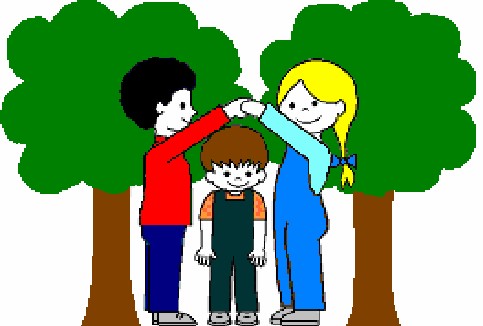 WOODLAND  HOLLOW  LEARNING  CENTER          20 Iron Mountain Road, Warwick,  NY  10990           (845) 986-9959                 PRE-REGISTRATION FORM         SEPT. 2024 - JUNE 2025Child's name ________________________________________________ (circle one) Boy     Girl Nickname you would like used, if any_________________________________________________Parents’/Guardians’names__________________________________________________________Mailing Address __________________________________________________________________ E-mail Address ___________________________________________________________________Telephone number ________________________ Child's birthdate_________________________  There is a $75 registration fee which must be submitted with this form for your child's name to be placed on a class list.  This fee is not refundable. Classes for 2-year olds: 2-day program: 	_____ Tues./Thurs.  9:15-11:15 AM ($220 per month) Classes for 3-year olds: 2-day program: 	_____ Tues./Thurs. AM  9:00-11:30 PM          ($210 per month) 2-day program: 	_____ Tues./Thurs. PM  12:15-2:45 PM           ($210 per month)3-day program: 	_____ Mon./Wed./Fri.  AM  9:00-11:30 AM    ($265 per month) Classes for 4-year olds: 3-day program: 	_____ Mon./Wed./Fri. AM  9:15-11:45 AM       ($265 per month) 3-day program: 	_____ Tues./Wed./Thurs. PM  12:30-3:00 PM   ($265 per month)Transitional Kindergarten:   This class is for children who have a summer/late fall birthdayor miss the kindergarten cutoff date.  Please see our website for more information!  _____ Mon.-Fri. 9:30-12:00 ($400 per month)You may also add on any of the enrichment classes below.  Enrichment classes:        ____ Mon. 12:30-2:45 PM     Math Magic for 4’s and TK ($85 per month) ____ Wed. 12:30-2:45 PM     Science Club for 4’s and TK ($85 per month)____ Fri. 12:30-2:45 PM        Reading Readiness for 4’s & TK ($85month)                                                                                                                                                                    ____ Mon. 12:30-2:30 PM     Music & Movement for 3’s ($80 per month)                                                                                                                                                                   ____ Fri. 12:30-2:30 PM        Cooking for 3’s ($80 per month)If my first-choice class is filled, my second-choice class is: __________________________